Водные богатства нашего краяНаш край – Нижегородская область – обладает многими природными богатствами. Среди них – необъятные водные ресурсы. Эти ресурсы составляют озера, водохранилища, пруды, большие и малые реки. Но все эти водные богатства начинаются с маленьких речушек. Вот о них я и хочу рассказать.В небольшом овраге посреди села Новое находится исток малюсенькой речки с интересным именем Галиндейка. Ее длина составляет чуть более ста метров. Неспешно вытекает она из родника и впадает в другую маленькую речушку – Батманку. Исток Батманки тоже в овраге, рядом небольшой лесок с названием Подшуба. Возле села жители расширили русло речушки и сделали каскад прудов, которые называются Новские. Пополняется Батманка и еще из одного источника – Жедринского пруда. В старых источниках мы нашли информацию, что раньше это была речка с названием Саракуша. Так называлась и деревня Саракуша, которая сейчас является одной из улиц села Жедрино.  В конце 19 века на речке сделали запруду. Получился «барский» пруд. Старожилы говорили, что у него была забетонированная чаша, а по берегам высажены деревья.  В наше время выше этого пруда запрудили новый – плотина высокая и сам пруд глубокий. А «барский» стал зарастать тальником и камышом. Несколько лет на этом пруду отмечалось гнездовье серых цапель. По стоку из этого пруда вода пополняет Батманку.Батманка впадает в речушку Язень. Она берет исток из родников, находящихся около леса Соколы. Язень попадает в большой, сделанный руками людей, пруд Балакинский, а из него впадает в реку Озерка.Озерка впадает в Кудьму, а Кудьма – приток великой русской реки Волги.Наши речки маленькие, но живут жизнью большой реки. С наступлением морозов покрываются льдом, а весной разливаются широко. Это происходит потому, что тающий по склонам снег переполняет русла речушек и вода выходит через низкие берега.Растения вокруг этих речек одинаковые – осот, заросли камыша. В камышах вьют гнезда дикие утки. Есть несколько гнезд серых цапель. Из животных около речушек жили раньше ондатры. Весной в Язень и Батманку заплывает на нерест рыба из Балакинского пруда. Есть рыба и в Новском и Жедринском прудах, поэтому летом здесь много рыболовов-любителей. Люди используют эти маленькие речушки и как противопожарные водоемы.Раньше люди внимательнее относились к этим маленьким речкам – чистили русла и подходы к ним. А сейчас этим речкам плохо – берега превратились в заросли камыша и осоки. Но речки сильные и пока еще не исчезают с лица земли и продолжают отдавать свои чистые воды большой реке – Волге. 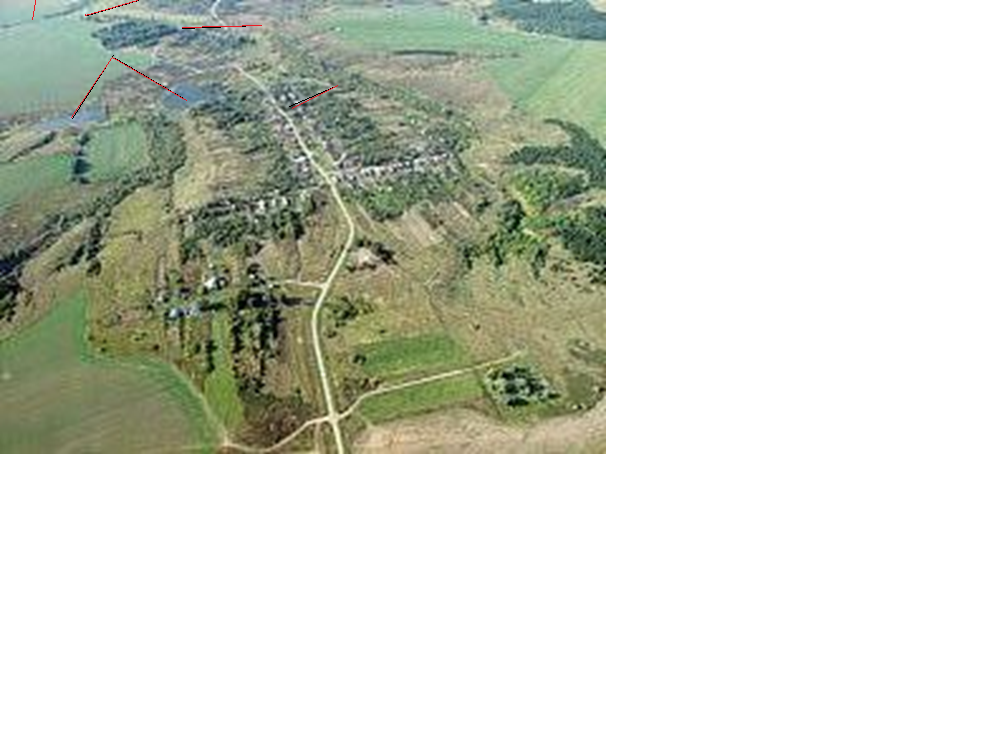 Рисунок 1. Село Новое с высоты птичьего полетаОбозначения:Исток ГалиндейкиНовские пруды – в них втекает и вытекает БатманкаПролегает русло БатманкиБатманка впадает в ЯзеньЯзень